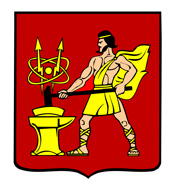 АДМИНИСТРАЦИЯ  ГОРОДСКОГО ОКРУГА ЭЛЕКТРОСТАЛЬМОСКОВСКОЙ   ОБЛАСТИПОСТАНОВЛЕНИЕ  ______23.10.2020______ № ____715/10_______Об утверждении численности классных руководителей в муниципальных общеобразовательных учреждениях городского округа Электросталь Московской области              В соответствии с Федеральным Законом № 131 от 06.10.2003 «Об общих принципах организации местного самоуправления в Российской Федерации, Законом Московской области от 12.12.2013 №147/2013-ОЗ «О наделении органов местного самоуправления муниципальных образований Московской области отдельными государственными полномочиями Московской области в сфере образования», Порядком расходования субвенции из бюджета Московской области бюджетам муниципальных образований Московской области на обеспечение государственных полномочий Московской области в сфере образования, утвержденным постановлением Правительства Московской области от 31.12.2019 №1064/45, Администрация городского округа Электросталь Московской области  ПОСТАНОВЛЯЕТ:            1. Утвердить численность классных руководителей в муниципальных  общеобразовательных учреждениях, подведомственных Управлению образования Администрации городского округа Элекстросталь Московской области, согласно приложению к настоящему постановлению.             2. Опубликовать настоящее постановление в газете «Официальный вестник» и разместить на официальном сайте городского округа Электросталь Московской области по адресу: www.electrostal.ru.  3. Источником финансирования публикации принять денежные средства, предусмотренные в бюджете городского округа Электросталь Московской области по подразделу 0113 «Другие общегосударственные вопросы» раздела 0100.  4. Контроль за выполнением настоящего постановления возложить на заместителя Главы  Администрации  городского   округа   Электросталь  Московской  области            Кокунову М.Ю.Временно исполняющий полномочия Главы городского округа			                      		И.Ю. ВолковаПриложениеУТВЕРЖДЕНА постановлением Администрациигородского округа ЭлектростальМосковской областиот ____23.10.2020__№___715/10__№ п/пНаименование муниципальных общеобразовательных организаций  (в соответствии с организационно-правовыми документами)Тип населенного пункта (городской / сельский)Численность педагогических работников, осуществляющих функции классного руководителя в муниципальных общеобразовательных организациях в Московской области, реализующих программы начального общего, основного общего, среднего общего образования (человек)12341.1Муниципальное общеобразовательное учреждение «Средняя общеобразовательная школа № 1»городской281.2Муниципальное общеобразовательное учреждение «Средняя общеобразовательная школа № 2»городской171.3Муниципальное общеобразовательное учреждение «Средняя общеобразовательная школа № 3»городской231.4Муниципальное общеобразовательное учреждение «Гимназия № 4»городской331.5Муниципальное общеобразовательное учреждение «Средняя общеобразовательная школа № 5»городской351.6Муниципальное общеобразовательное учреждение «Лицей № 7»городской391.7Муниципальное общеобразовательное учреждение «Лицей № 8»городской101.8Муниципальное общеобразовательное учреждение «Гимназия № 9»городской121.9Муниципальное общеобразовательное учреждение «Средняя общеобразовательная школа № 11»городской331.10Муниципальное общеобразовательное учреждение «Средняя общеобразовательная школа № 12 с углубленным изучением иностранного языка»городской301.11Муниципальное автономное общеобразовательное учреждение «Средняя общеобразовательная школа № 13 с углубленным изучением отдельных предметов»городской331.12Муниципальное общеобразовательное учреждение «Лицей № 14»городской171.13Муниципальное общеобразовательное учреждение «Средняя общеобразовательная школа № 15 с углубленным изучением отдельных предметов»городской321.14Муниципальное общеобразовательное учреждение «Средняя общеобразовательная школа № 16 с углубленным изучением отдельных предметов»городской301.15Муниципальное общеобразовательное учреждение «Гимназия № 17»городской311.16Муниципальное общеобразовательное учреждение «Средняя общеобразовательная школа № 18»городской291.17Муниципальное общеобразовательное учреждение «Средняя общеобразовательная школа № 19»городской291.18Муниципальное общеобразовательное учреждение «Средняя общеобразовательная школа № 20»городской241.19Муниципальное общеобразовательное учреждение «Гимназия № 21»городской371.20Муниципальное общеобразовательное учреждение «Средняя общеобразовательная школа № 22 с углубленным изучением отдельных предметов»городской451.21Муниципальное бюджетное общеобразовательное учреждение «Школа-интернат для детей с ограниченными возможностями здоровья №1 городского округа Электросталь Московской области» городской531.22Муниципальное бюджетное общеобразовательное учреждение "Фрязевская средняя общеобразовательная школа № 41 имени Б.А. Воробьева"  сельский141.23Муниципальное бюджетное общеобразовательное учреждение "Всеволодовская средняя общеобразовательная школа №42"сельский12Всего по городской местности:620Всего по сельской местности:26ИТОГ:646